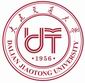 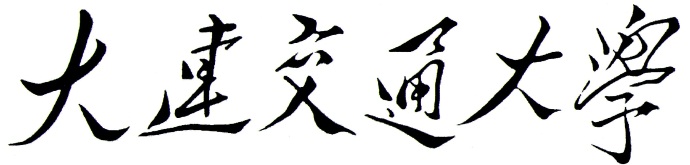 课程论文题目：（此处为题目，用小二宋体加黑）课程论文正文的要求和格式一、一般性要求：1.字数要求：按各门课程老师的要求，若没有具体要求，则一般5000字。2.论文基本要素的顺序：（1）题目：居中，宋体，五号，（2）中英文摘要中文摘要：黑体，居中，字号：小三，1.5倍行距，段后11磅，段前为0。摘要正文每段落首行缩进2个汉字，字体：宋体，字号：小四，行距：多倍行距 1.25，间距：前段、后段均为0行，取消网格对齐选项。篇幅以一页为限，字数为600-800字。摘要的正文后，列出3-5个关键词。“关键词：”是关键词部分的引导，不可省略。关键词请尽量用《汉语主题词表》等词表提供的规范词。关键词与摘要之间空一行。关键词词间用分号间隔，末尾不加标点，3-5个，黑体，小四，加粗。英文摘要：黑体，居中，字号：小三，多倍行距1.5倍行距，段后11磅，段前为0。标题“Abstract”的字体：Times New Roman，居中，字号：小三，行距：多倍行距 1.25，间距：前段、后段均为0行，取消网格对齐选项。Abstract正文选用设置成每段落首行缩进2字，字体：Times New Roman，字号：小四，行距：多倍行距 1.25，间距：前段、后段均为0行，取消网格对齐选项。Key words与Abstract之间空一行。Key words与中文“关键词”一致。词间用分号间隔，末尾不加标点，3-5个，Times New Roman，小四，加粗。（3）正文:手动设置成每段落首行缩进2字，字体：宋体，字号：小四，行距：多倍行距 1.25，间距：前段、后段均为0行，取消网格对齐选项。（4）页下注: 页码必须标注在每页页脚底部居中位置，宋体，小五。（5）参考文献3.学生装订论文的顺序：（1）封面（2）论文正文（3）查重报告二、规范格式1.论文统一以A4纸页面排版，左侧装订2.全文字体：宋体3.标题字体：加粗，题目小二号，一级标题三号，二级标题小三号，三级标题四号。标题序号标号：一级标题用一、二、三·····编号；二级标题用1、2、3·····编号；三级标题用（1）、（2）、（3）·····编号4.正文要求：宋体，小四号，行距1.5倍，段前0.5，字间距为标准值5.页脚：页脚为阿拉伯数字标示的页码，页码自正文第一页起至参考文献结束止，格式居中，字体为默认字体。6.参考文献的建议格式：(1) 参考文献按照在正文中引用的顺序进行编码。(2) 作者一律姓前名后(外文作者名应缩写)，作者间用“，”间隔。作者少于3人应全部写出，3人以上只列出前3人，后加“等”或“etal”。(3) 标题“参考文献”选用模板中的样式所定义的“标题1”，再居中；或者手动设置成字体：黑体，居中，字号：小三，1.5倍行距，段后11磅，段前为0。(4) 参考文献正文设置成字体：宋体，居左，字号：五号，多倍行距1.25，段后、段前均为0。(5) 按照引用的文献类型不同使用不同的表示方法。① 专著(注意应标明出版地及所参阅内容在原文献中的位置)，表示方法为：[序号] 作者．专著名．版次．出版者，出版年：引用部分起止页② 翻译图书文献，表示方法为：[序号] 作者．书名．译者．版次．出版者，出版年：引用部分起止页③ 期刊文献，表示方法为：[序号] 作者．题(篇)名．刊名．出版年，卷号(期号)：引用部分起止页④ 会议论文，表示方法为：[序号] 作者．文章名．编者名．会议名称，会议地址，年份．出版地：出版者，出版年： 引用部分起止页⑤ 学位论文，表示方法为：[序号] 作者．题(篇)名：(博(硕)士学位论文)．授学位单位．授学位年：引用部分起止页⑥ 专利文献，表示方法为：[序号] 专利申请者．专利题名．专利国别，专利文献种类，专利号．出版日期学生学号：（宋体三号加粗，下同）（宋体三号加粗，下同）（宋体三号加粗，下同）学生姓名：学生专业：课程名称：任课教师：提交日期：年月日